В рамках проведения Всероссийской акции «Стоп ВИЧ/СПИД» в школе в период с 26 ноября по 1 декабря 2021 года в МКОУ «Аверьяновская СОШ» проводились мероприятия, которые повысили уровень информированности обучающихся о ВИЧ/СПИДЕ.
В рамках акции в школе прошли следующие мероприятия:
- на информационном стенде размещена информация направленная повышение знаний по вопросам борьбы с ВИЧ – инфекцией и СПИДом;
- Проведены беседы в 5-11 классах, классные руководители подготовили презентации, показ видеороликов, информационные плакаты. Ребятам 9-11 классов был продемонстрирован социальный ролик, приуроченный к Всемирному дню борьбы со СПИДом. Были рассмотрены с учащимися вопросы по широкому спектру проблематики ВИЧ – инфекции и СПИДА, затронуты способы формирования ответственности по отношению к собственному здоровью, обсуждалось развитие поведенческих навыков, способствующих уменьшению риска ВИЧ – инфекции среди молодежи;
- активом старшеклассников организована  акция «Красная ленточка», в знак солидарности в борьбе за жизнь ученики 5-11 классов 1 декабря все носили на груди красную ленточку.
- Психологи  школы провели беседу с обучающимися 1-8 классов о личной гигиене школьников;
В интернет - опросе по выявлению профильной компетенции в области профилактики ВИЧ – инфекции на-вебр ресурсе приняли участие учащиеся, которым уже исполнилось 15 лет. (9-11кл, учителя).Всю информацию выложили на сайт школы.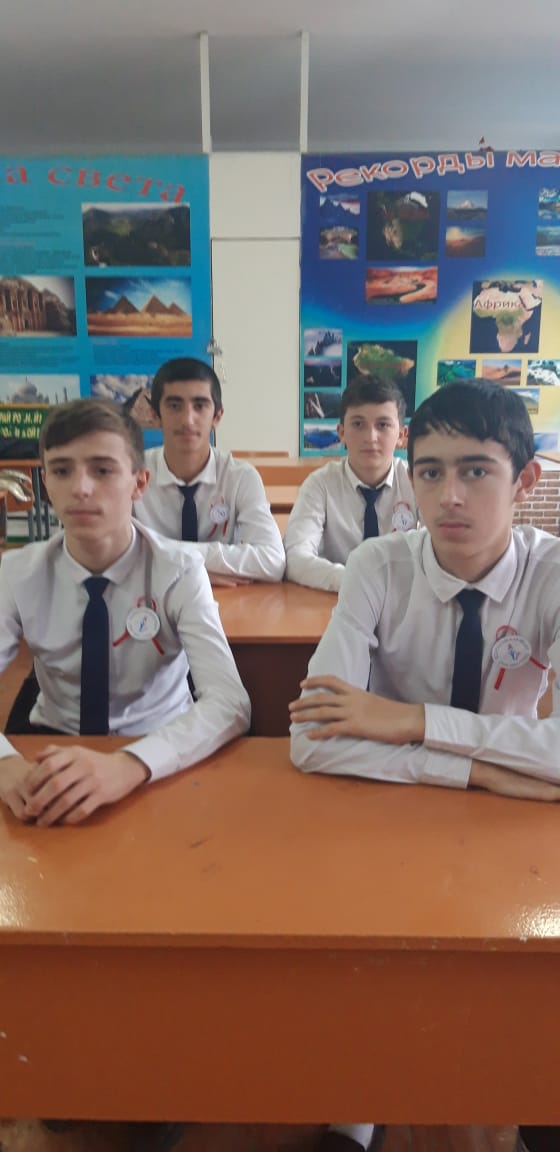 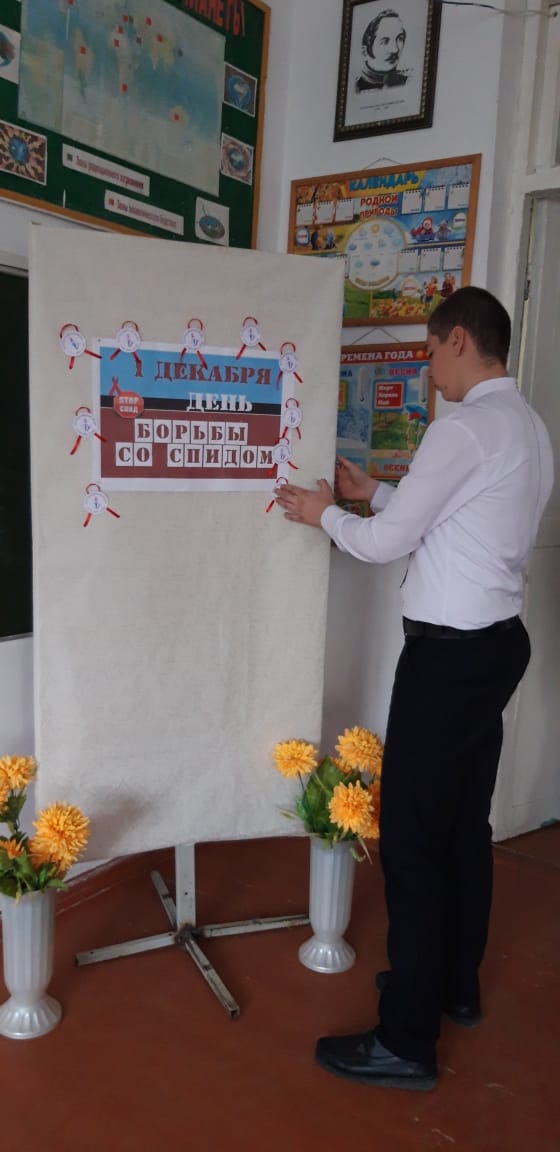 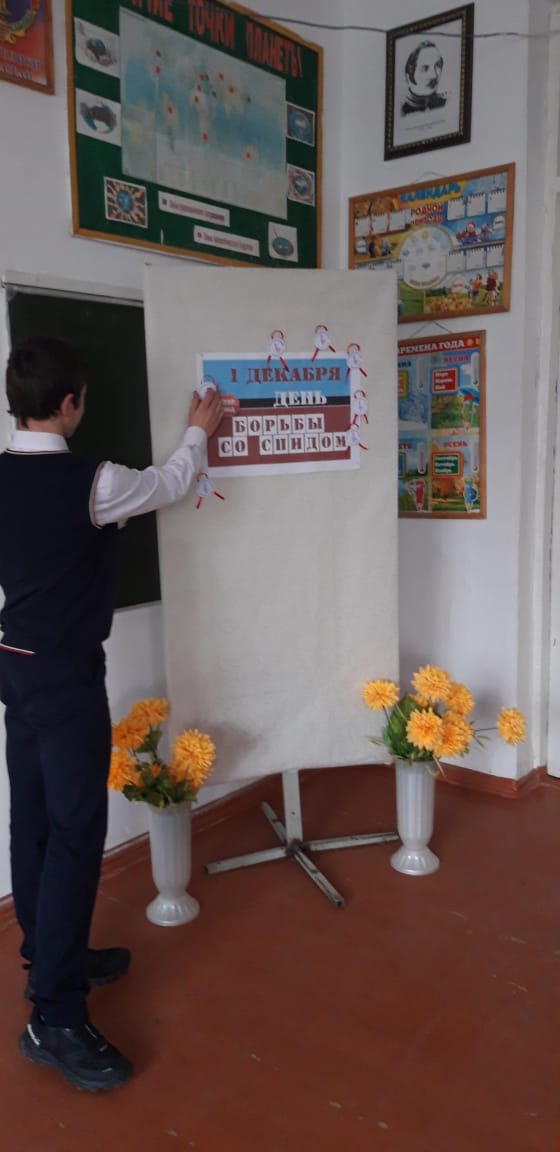 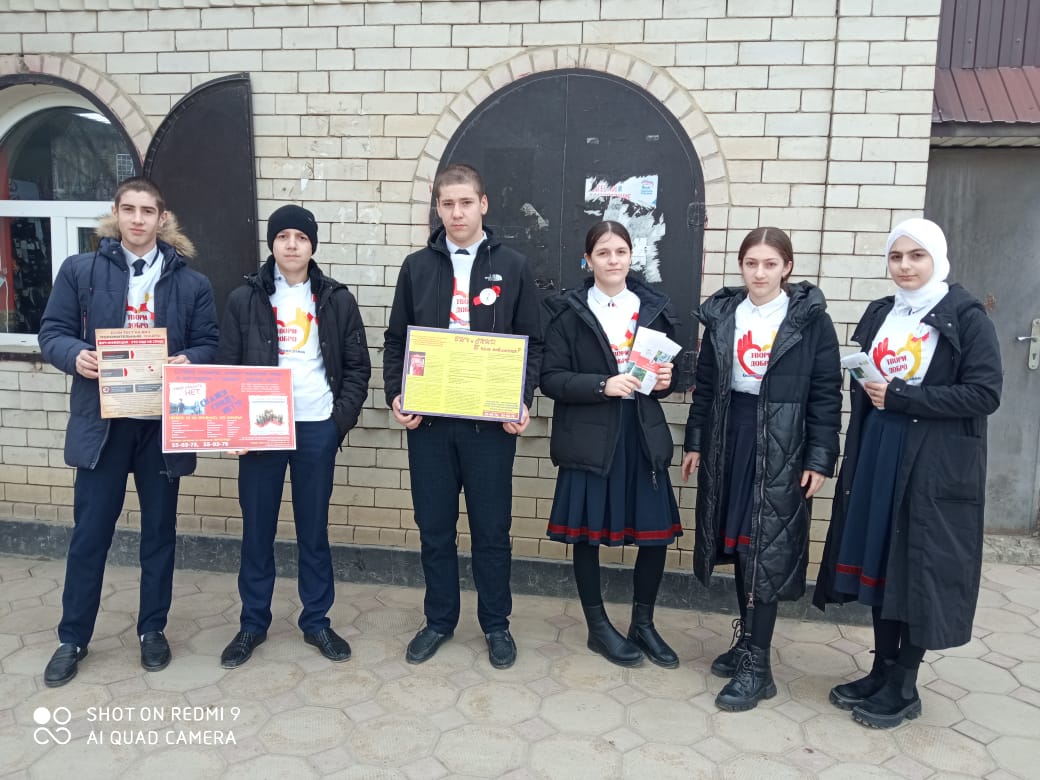 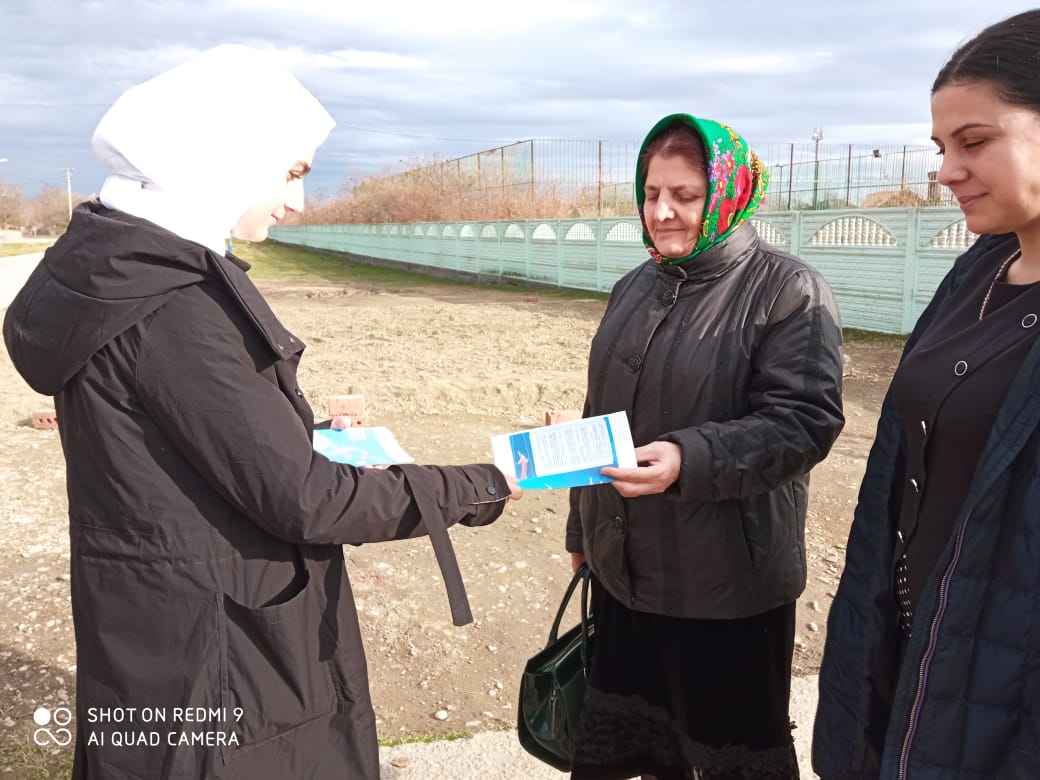 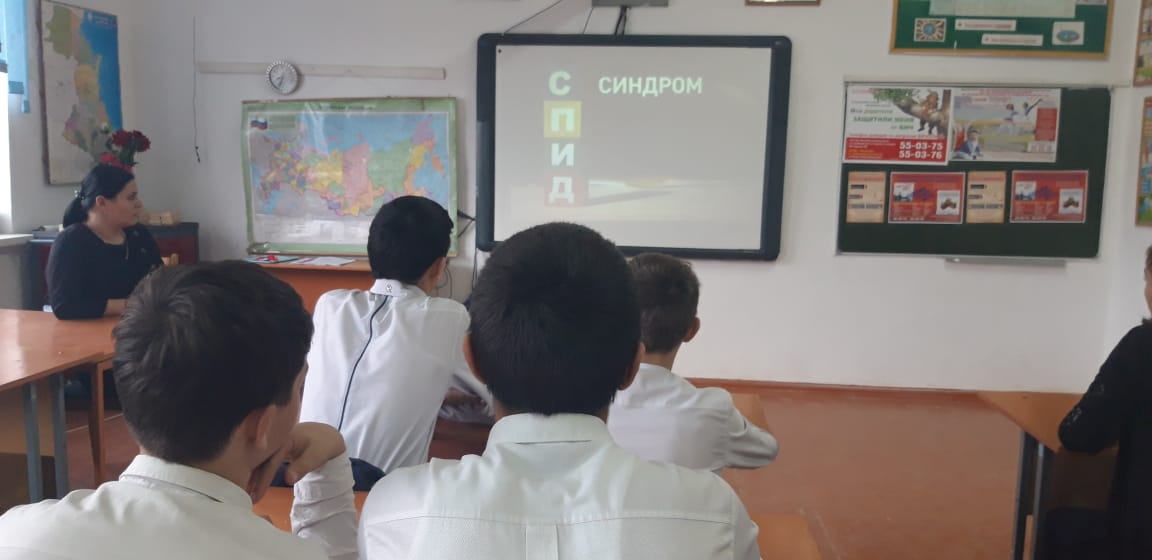 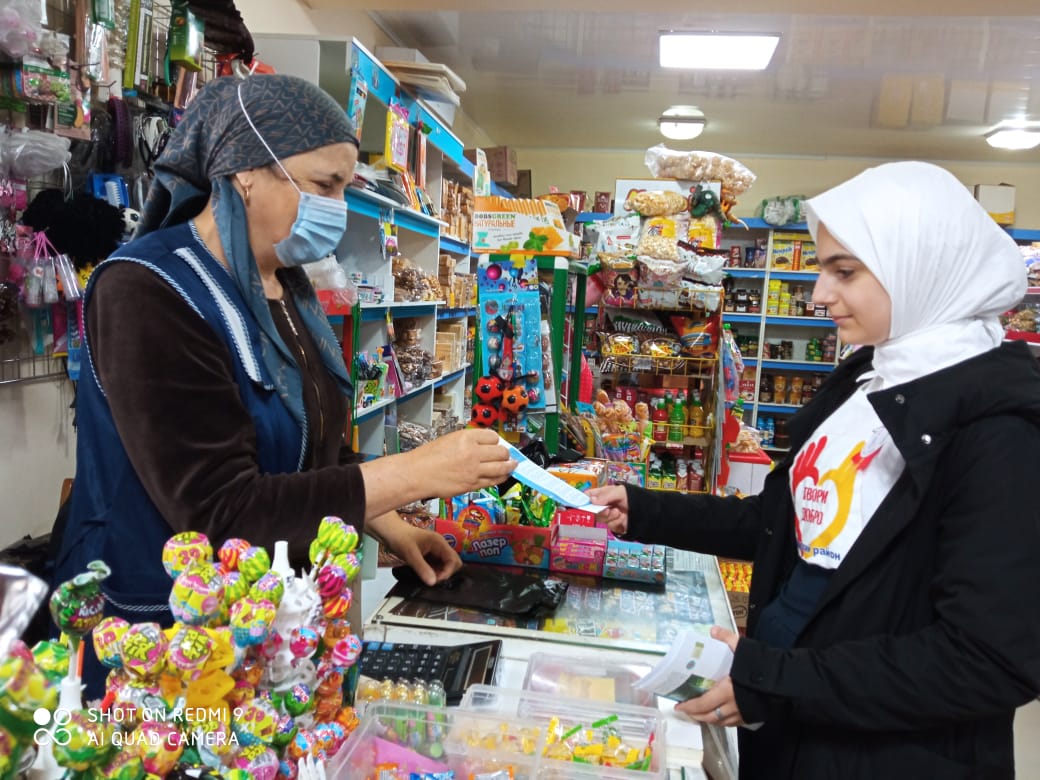 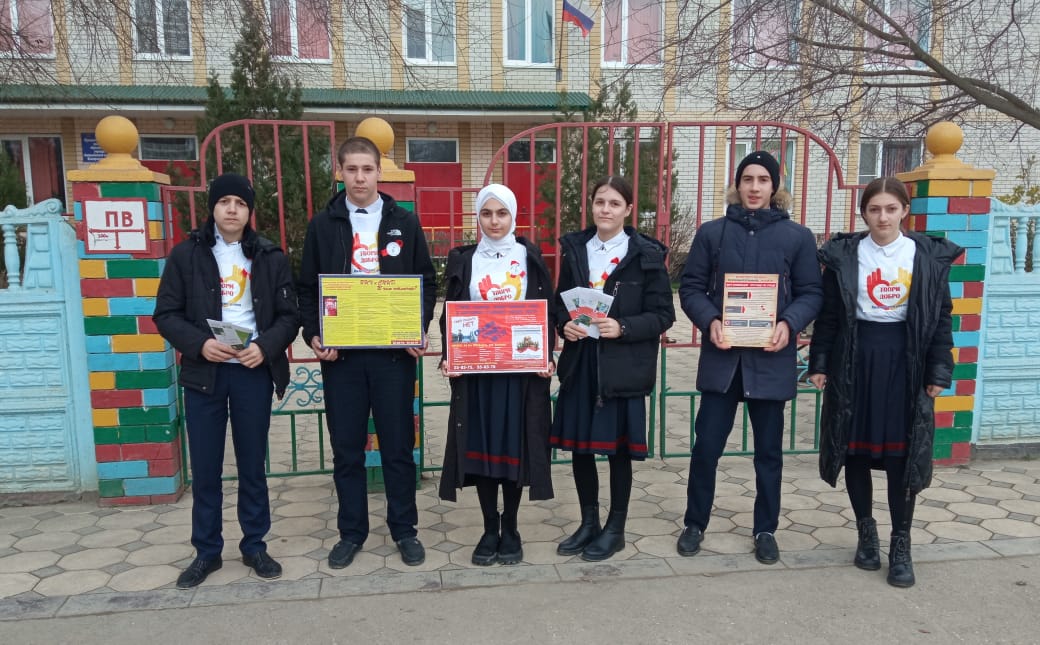 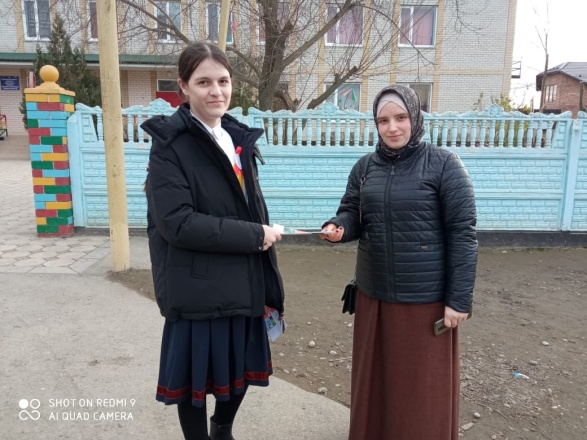 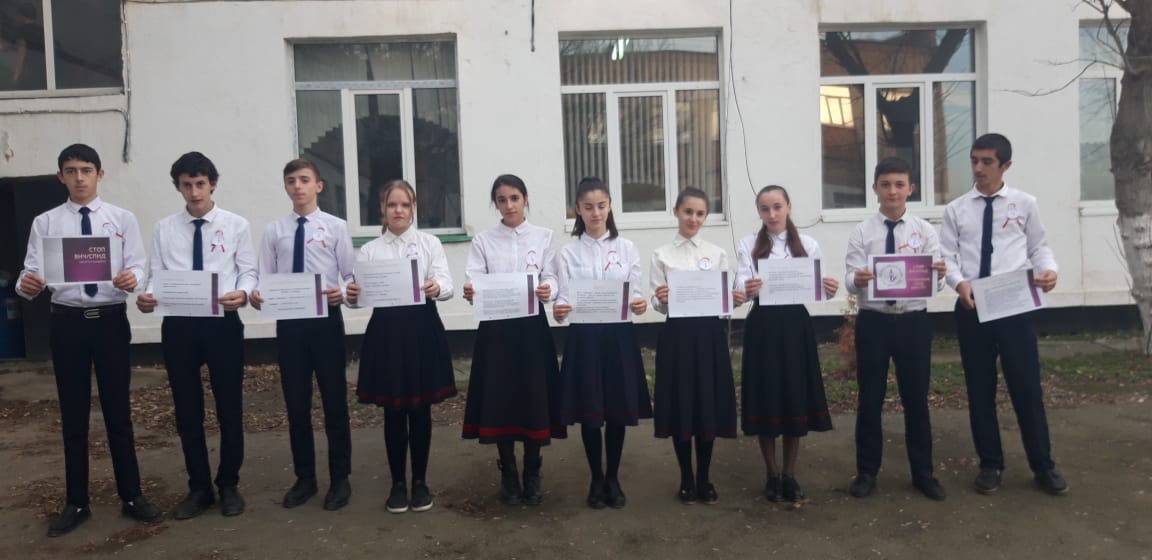 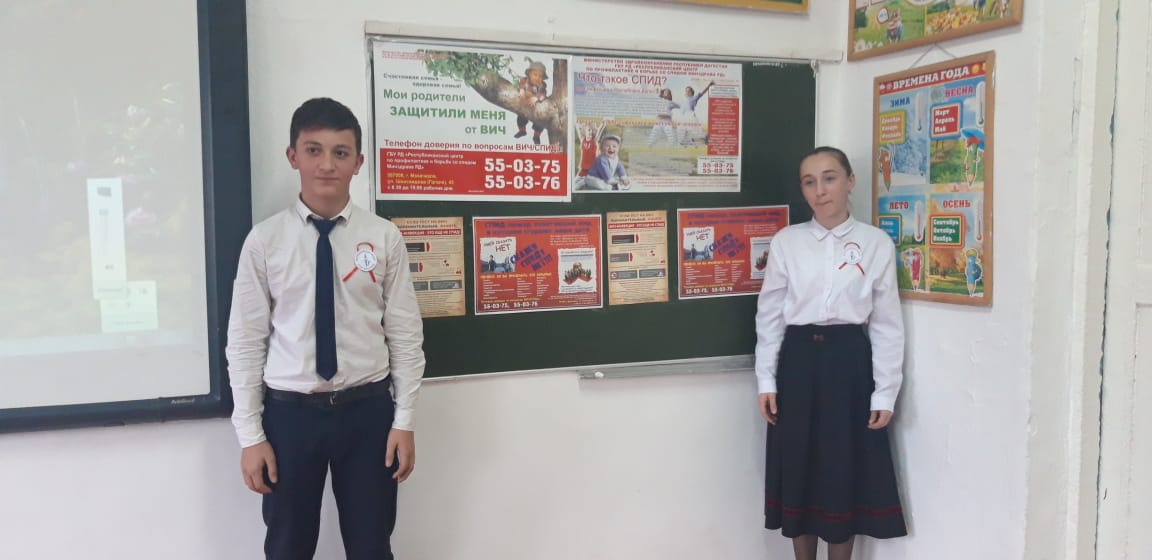 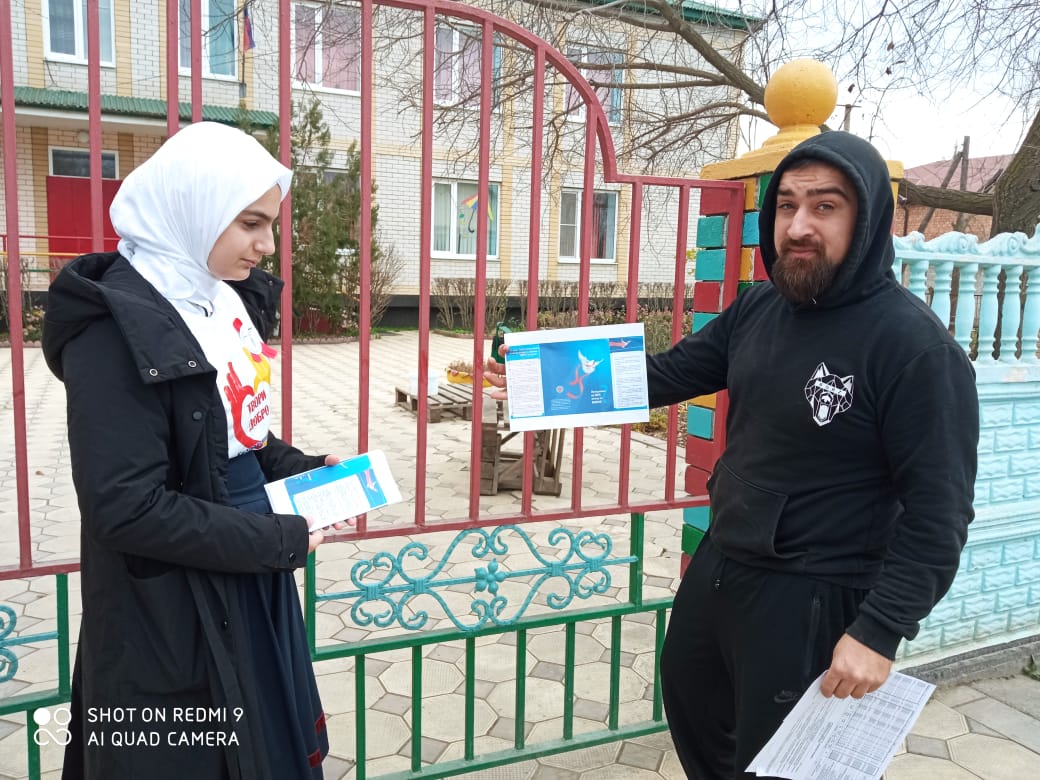 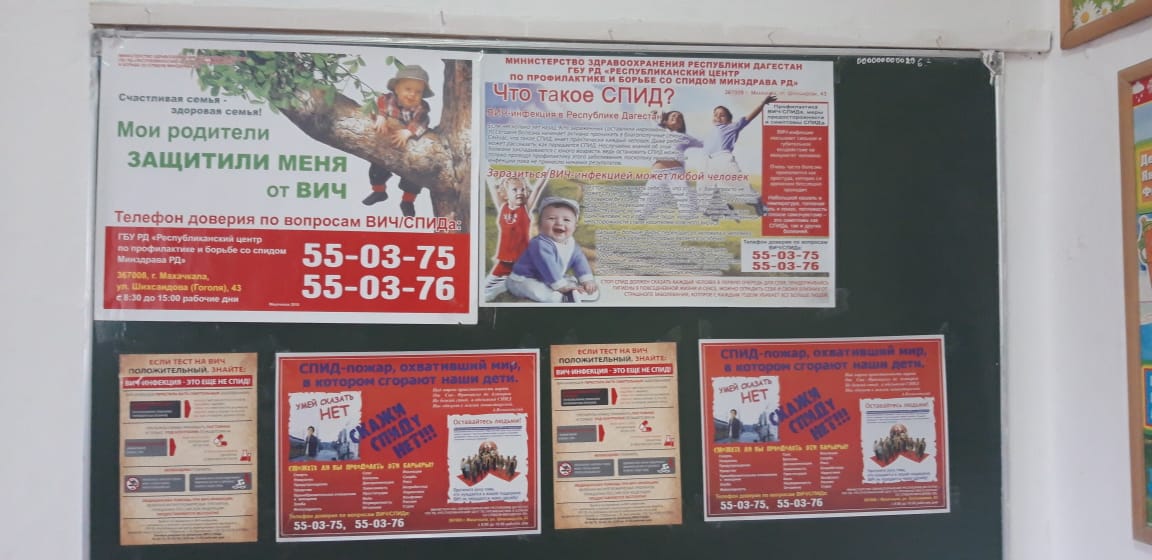 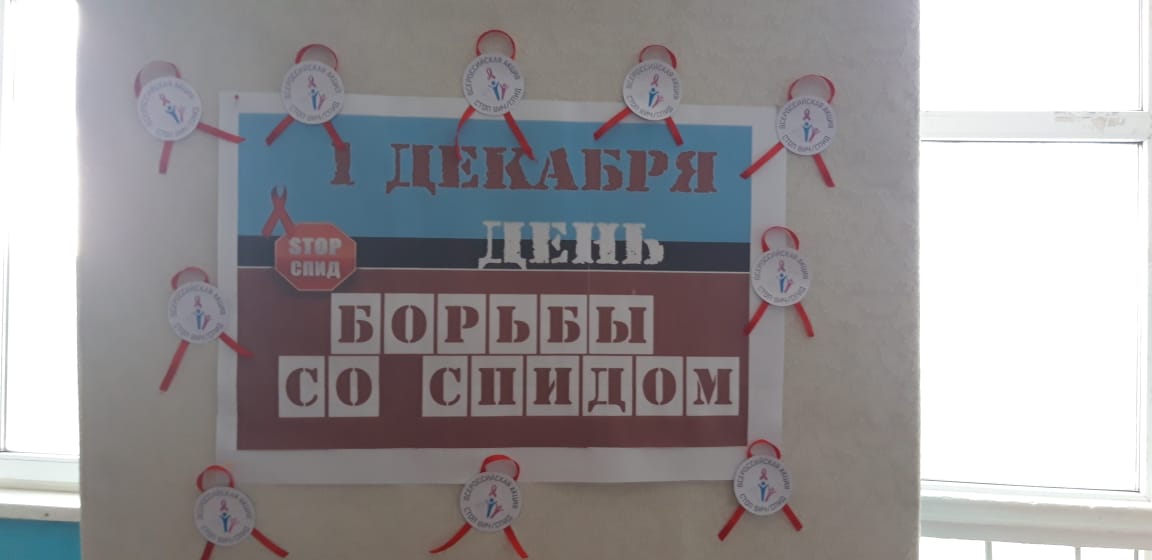 